Animal cards 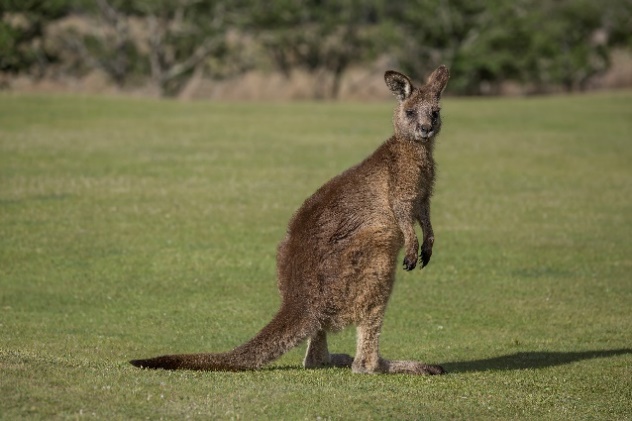 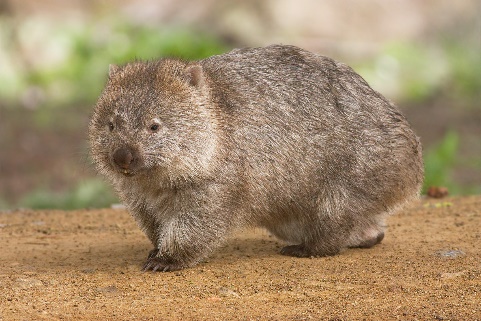 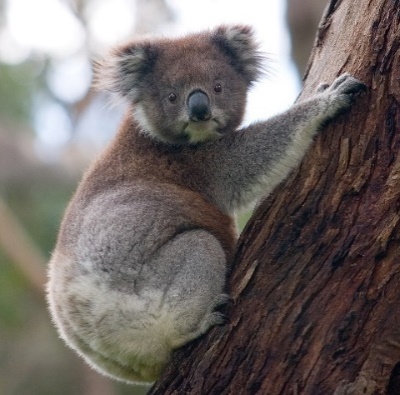 Hop like a kangarooShuffle like a wombatClimb like a koala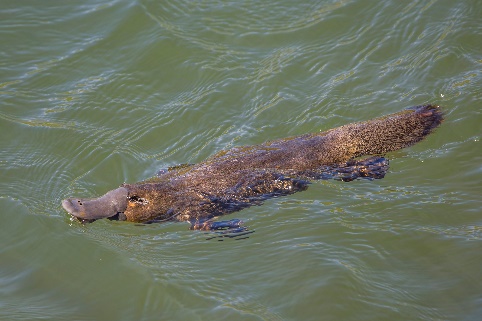 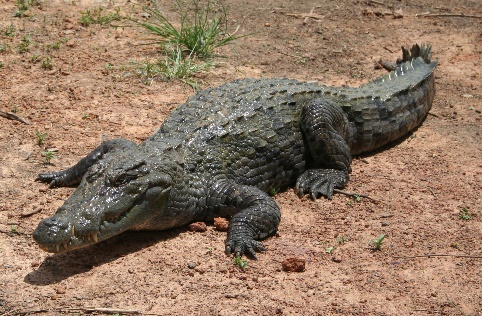 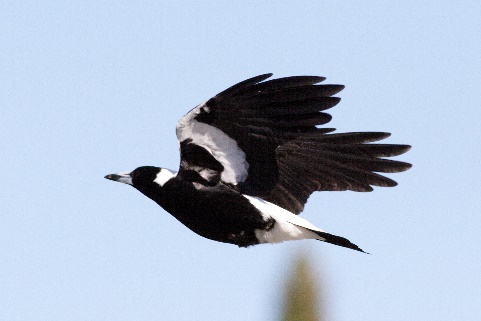 Swim like a platypusCrawl like a crocodileFly like a magpie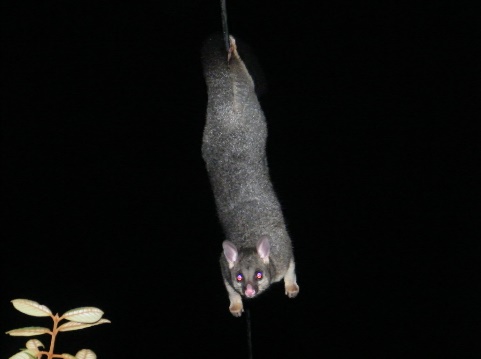 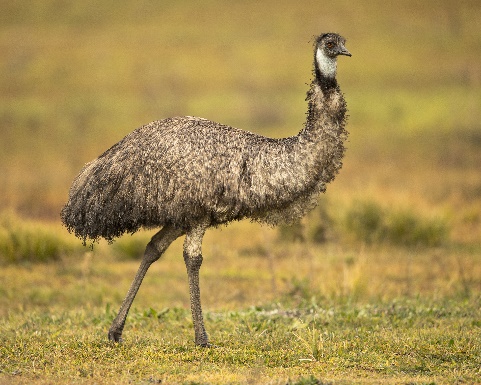 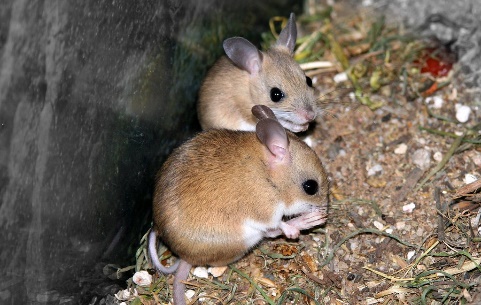 Hang like a possumRun like an emuHop like a hopping mouse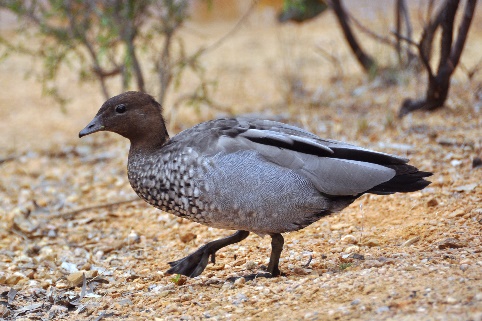 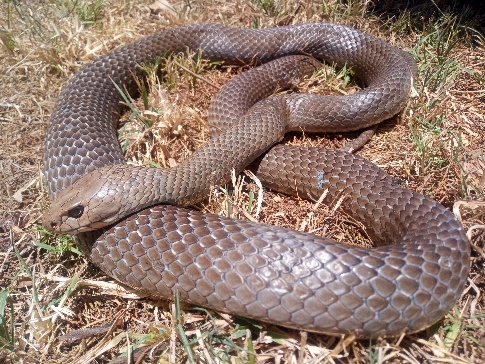 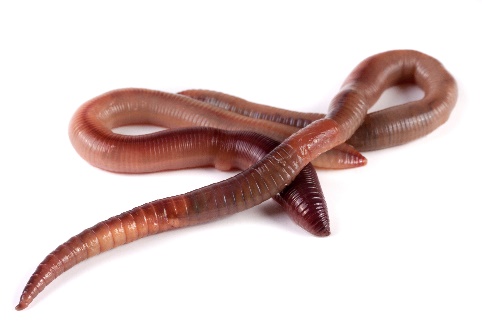 Waddle like a duckSlither like a snakeWiggle like a worm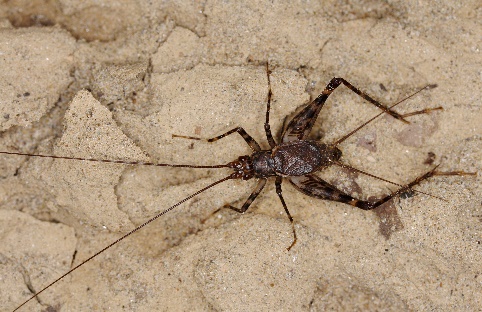 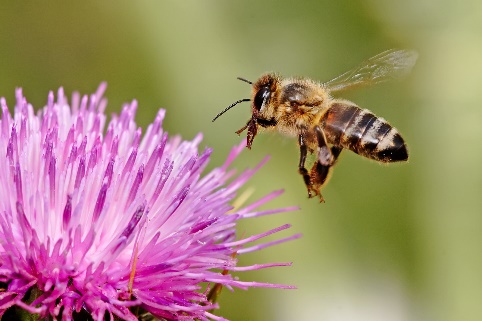 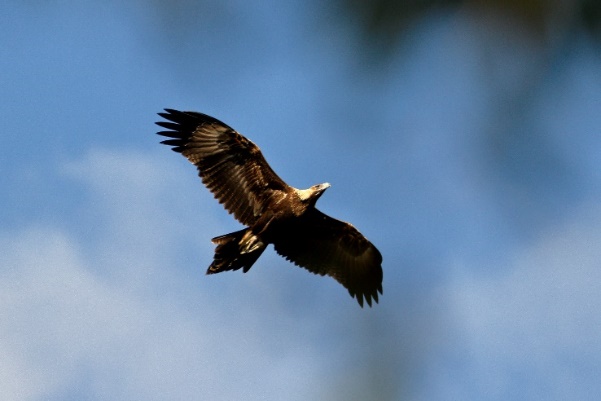 Jump like a cricketZoom like a beeSoar like an eagle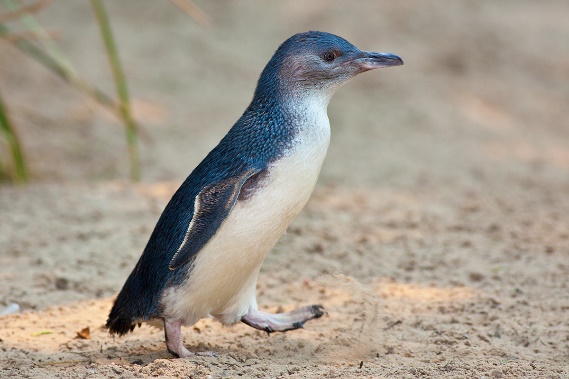 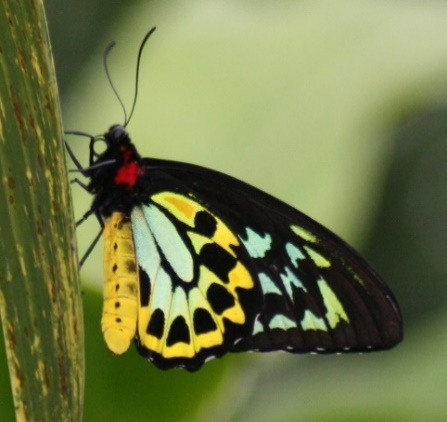 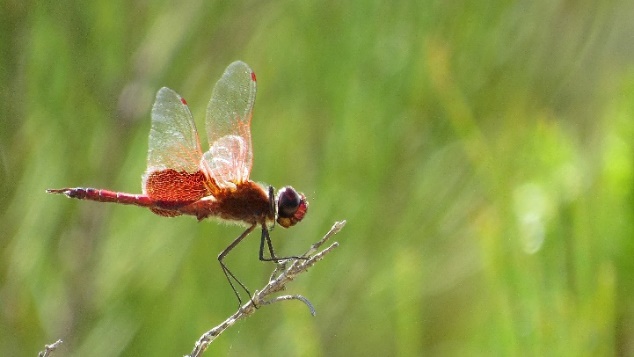 Waddle like a penguinFlutter like a butterflyHover like a dragonfly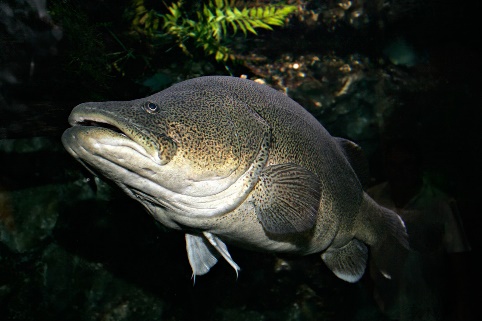 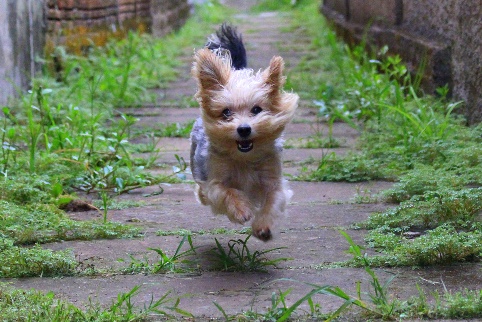 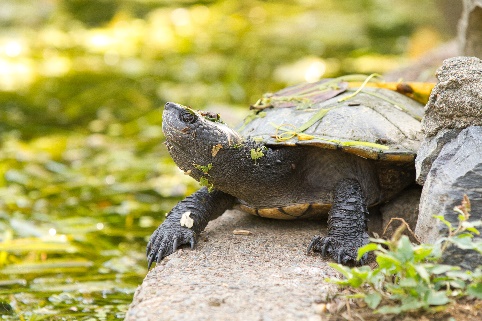 Swim like a fishDash like a dogDawdle like a turtle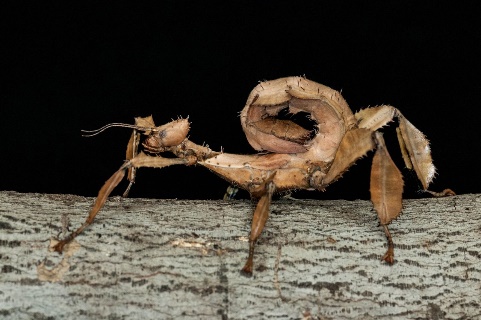 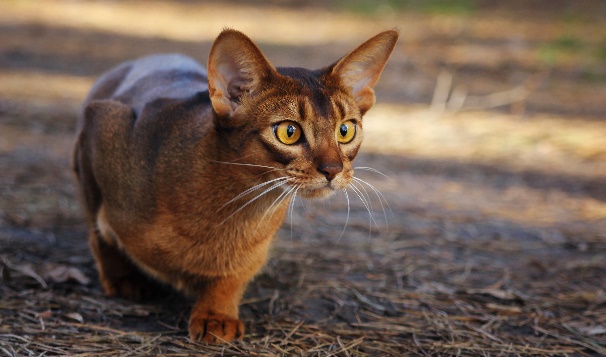 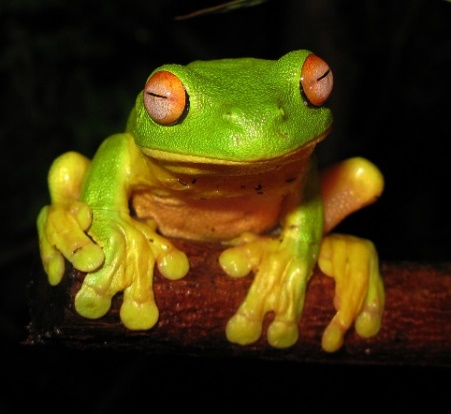 Creep like a stick insectStalk like a catLeapfrog like a frog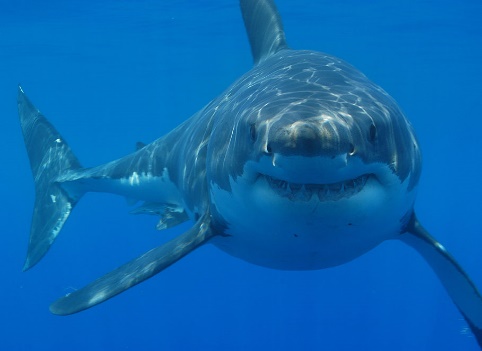 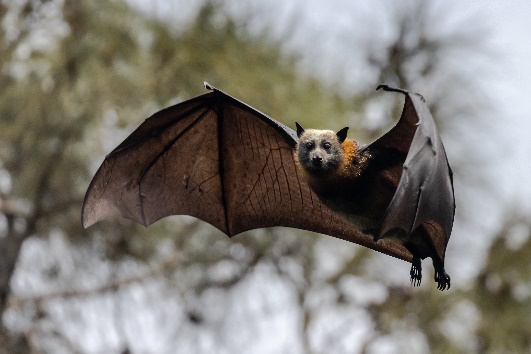 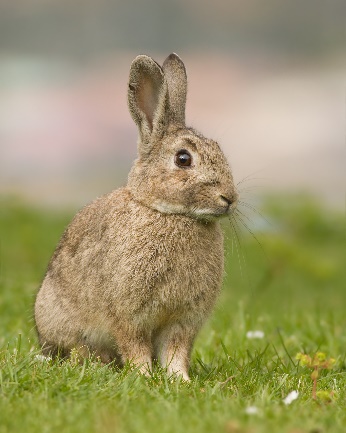 Swim like a sharkFly like a batHop like a rabbit